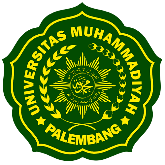 KULIAH KERJA NYATA (KKN) MANDIRI ANGKATAN KE 54 TAHUN 2020UNIVERSITAS MUHAMMADIYAH PALEMBANG Jln. Jend.Ahmad Yani 13 Ulu Palembang (30263) Telp. 0711-513022  Website: lppm.um-palembang.ac.id / Email: kkn@um-palembang.ac.id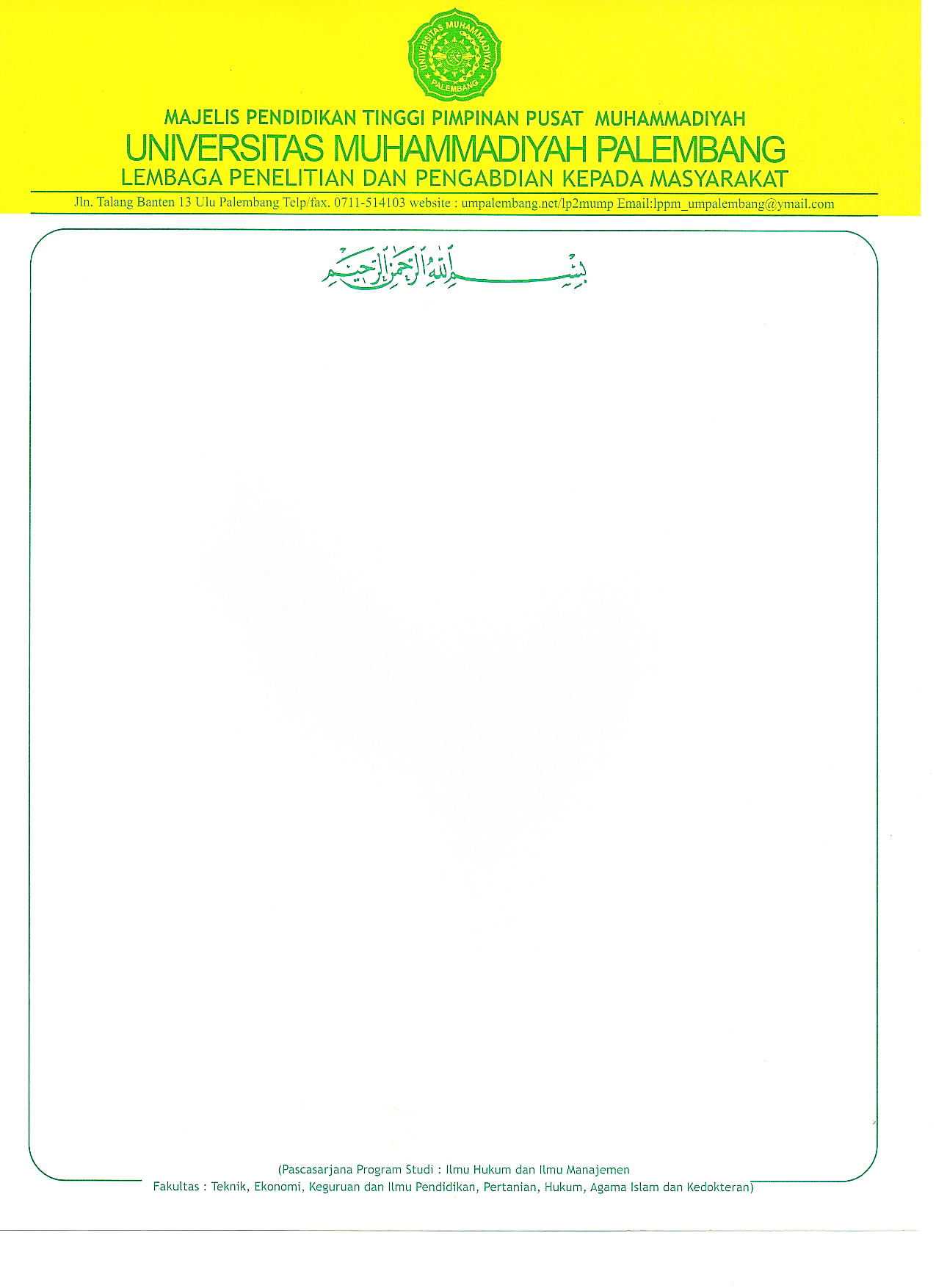 Nomor		: 000/KKN54.UMP/VII/2020			Tempat, 27 Zulkaidah 1441 HLampiran	: Ada							17      Juli     2020   M	                                                                                                                 Perihal		: Izin KKN Mandiri-KKN Ke 54Kepada	: Yth. Bapak KetuaPimpinan Ranting/Cabang/Daerah Muhammadiyah	Kota/Kabupaten………………Assalamu’alaikum warahmatullahi wabarakatuhBa’da salam semoga kita selalu dalam lindungan Allah SWT dalam melaksanakan aktivitas sehari-hari, aamiin.Saya yang bertanda tanggan di bawah ini: Nama	:NIM	:Fakultas	:Universitas	:Alamat Rumah      :Mengajukan izin melaksanakan Kuliah Kerja Nyata (KKN) Universitas Muhammadiyah Palembang Angkatan 54 tahun 2020 secara Mandiri berlokasi di lingkungan RT…/dusun………. kelurahan/Desa…….. Kecamatan……….. Kabupaten…………. Provinsi ................... Dalam kondisi Pandemik Covid-19 secara Mandiri, dalam melaksanakan Program kerja KKN yang tidak bertentangan dengan program pemerintah setempat, dan saya akan mematuhi aturan protokol kesehatan Covid-19. Kegiatan KKN KE-54 UMPalembang akan dimulai tanggal 27 Juli 2s.d 29 Agustus 2020.Demikianlah surat izin ini disampaikan dan kiranya Bapak/Ibu berkenan mengizinkan kami ber KKN diwilayah yang Bapak/Ibu pimpin.Nasrunminallah Wafathun QoribWassalamu’alaikum warrahmatulahi wabarakatuh.Menyetujui,	Ka.Pus. Pengabdian/Pengelola KKN				Nama Mahasiswa,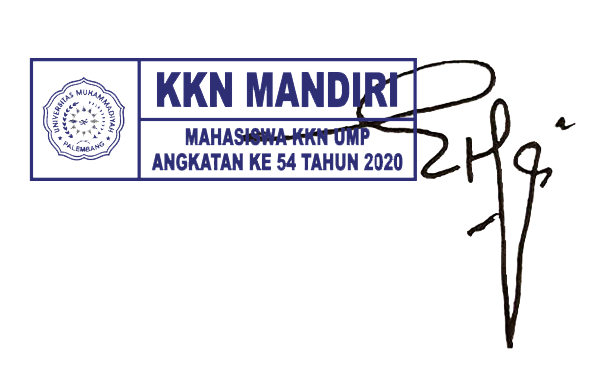           Ertati Suarni, S.Si.,M.Farm 			                  SiFulan       NBM/NIDN. 1110684/0012056901			                112016000